Section 2 -Accounting Statements 2022/23 forWHITEHAVEN TOWN COUNCIL11a. Disclosure note re Trust funds (including charitable)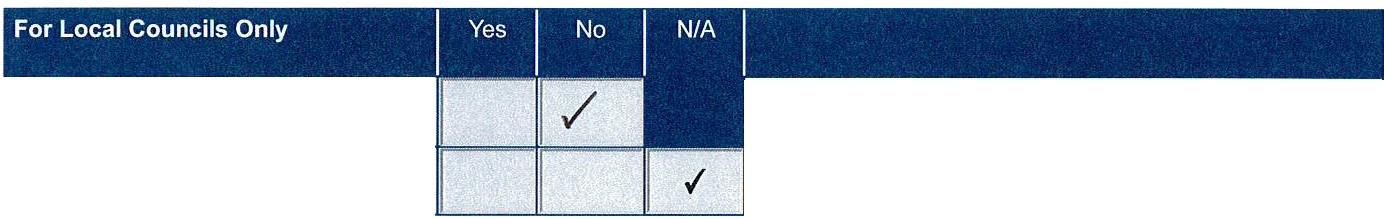 11b. Disclosure note re Trust funds (including charitable)The Council, as a body corporate, acts as sole trustee and is responsible for managing Trust funds or assets.The figures in the accounting statements above do not include any Trust transactions.I certify that for the year ended 31 March 2023 the Accounting Statements in this Annual Governance and Accountability Return have been prepared on either a receipts and payments or income and expenditure basis following the guidance in Governance and Accountability for Smaller Authorities - a Practitioners' Guide to Proper Practices and present fairlythe financial position of this authority.I confirm that these Accounting Statements were approved by this authority on this date:2s /os/202..3as recorded in minute reference:Signed by Responsible Financial Officer before being presented to the authority for approval228'04-·1[ii)l'v\..Daters / as (:20 3.Signed by Chairman of the meeting where the Accounting StatementswAnnual Governance and Accountability Return 2022/23 Form 3Local Councils, Internal Drainage Boards and other Smaller Authorities*Page 5 of 6Year endingYear endingNotes and guidanceNotes and guidance31 March	31 March31 March	31 MarchPlease round all figures to nearest £1. Do not leave anyPlease round all figures to nearest £1. Do not leave any2022	20232022	2023boxes blank and report £0 or Nil balances. All figures mustboxes blank and report £0 or Nil balances. All figures must£	££	£agree to underlying financial records.agree to underlying financial records.1. Balances broughtforward475,142475,142574,191574,191Total balances and reserves at the beginning of the year as recorded in the financial records. Value must agree toBox 7 of previous year.2. (+)Preceptor Rates and Levies433,574433,574455,594455,594Total amount of precept (or for IDBs rates and levies)received or receivable in the year. Exclude any grants received.3. (+) Total other receipts55,70355,70370,56770,567Total income or receipts as recorded in the cashbook less the precept or rates/levies received (line 2). Include anygrants received.4. (-) Staff costs91,70791,70798,52498,524Total expenditure or payments made to and on behalf of all employees. Include gross salaries and wages, employers NI contributions, employers pensioncontributions, gratuities and severance payments.5. (-) Loan interest/capital repayments0000Total expenditure or payments of capital and interest made during the year on the authority's borrowings (if any)6. (-) All other payments298,521298,521322,335322,335Total expenditure or payments as recorded in the cash- book less staff costs (line 4) and loan interest/capitalrepayments (line 5).7. (=) Balances carried forward574,191574,191679,493679,493Total balances and reserves at the end of the year. Must equal (1+2+3) - (4+5+6).8. Total value of cash and short term investments572,013682,813The sum of all current and deposit bank accounts, cash holdings and short term investments held as at 31 March - To agree with bank reconciliation.9. Total fixed assets plus long term investments and assets316,645533,497The value of all the property the authority owns - it is made up of all its fixed assets and long term investments as at31 March.10. Total borrowings00The outstanding capital balance as at 31 March of all loans from third parlies (including PWLB).